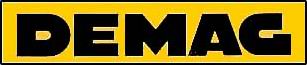 H185/H255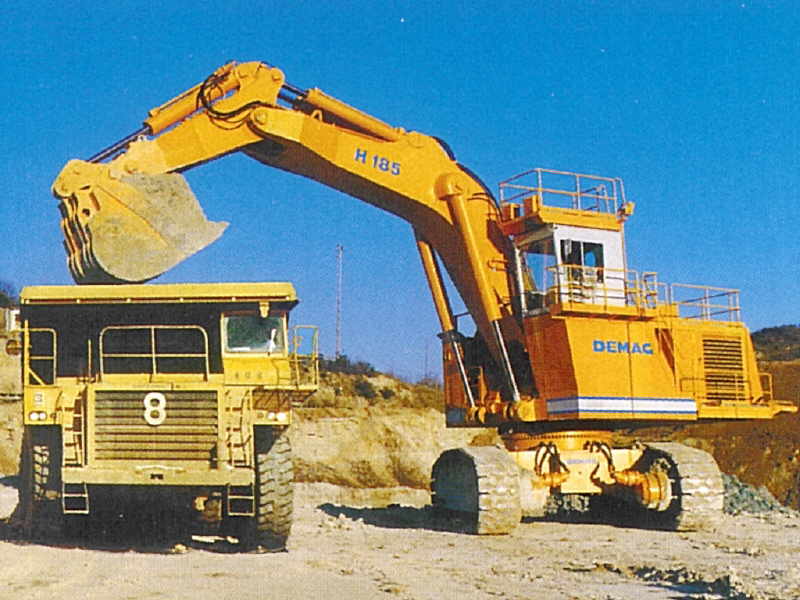 Technische Daten:H185/H255 (baugleich mit Komatsu PC 3000) Einführung: 1983H185/H255 (baugleich mit Komatsu PC 3000) Einführung: 1983erste Daten von H185 (6/1983), geänderte Daten in Klammern von H185.2 (5/1989)erste Daten von H185 (6/1983), geänderte Daten in Klammern von H185.2 (5/1989)Kettenlänge:7632mm (7855mm)Kettenbreite:800mm oder 1000mmKettenhöhe:1985mm (2175mm)Höhe über alles:6772mm (7868mm)Breite über alles:5400mm bei 800mm Bodenplatten (5600mm Spurverbreiterung durch Geländer jedoch 6400mm)Länge über alles:9321mm (9878mm)Motor (Diesel):783kW Cummins KTA 2300-C-1050 (1005kW Cummins KTTA 38C) wassergekühlter 12 Zyl. V-Motor TurboladerMotor (Elektro):900 kWFahrgeschwindigkeit:2,5 km/hmt Tieflöffel:mt Tieflöffel:Gewicht:188t (Standart)Losbrechkraft:Standart 620kN (630kN)Reißkraft:Standart 620kN (620kN)Auslegerlänge: 8000mm (8800mm)Stiellänge:4500mm (4000mm)Kohle-Tieflöffel für Schüttgewicht 1,1t/m³15,0m³ 2850mm breit (Gewicht 12,3t)Standart-Tieflöffel für Schüttgewicht 1,8t/m³10,0m³ 2860mm breit (Gewicht 10,4t)Schwerer Tieflöffel für Schüttgewicht 2,6t/m³7,0m³ 2200mm breit (Gewicht 8,3t)maximal erreichbare Höhe:15000mmmaximale Reichweite:15700mmmaximal errreichbare Tiefe:8000mm (8600mm)Tieflöffeleinrichtung lang "A" und "B"Tieflöffeleinrichtung lang "A" und "B"Losbrechkraft:450kN maximalReißkraft:400kN maximalAuslegerlänge: 12000mmStiellänge:"A" 7000mm, "B" 9500mmStandart-Tieflöffel für Schüttgewicht 1,1t/m³ mit Stiel "A"4,0m³ 1900mm breit (Gewicht 4,4t)Standart-Tieflöffel für Schüttgewicht 1,1t/m³ mit Stiel "B"2,5m³ 1700mm breit (Gewicht: 3,0t)maximal erreichbare Höhe:"A" 18000mm, "B" 18500mmmaximal errreichbare Tiefe:"A" 12500mm, "B" 14800mmmaximale Reichweite:"A" 20900mm, "B" 23000mmmit Klappschaufel:mit Klappschaufel:Gewicht:180t (205t)Losbrechkraft:730kN (850kN)Reißkraft:730kN (820kN)Auslegerlänge: 5500mmStiellänge:3800mm (4300mm)Leichtgut Klappschaufel für Schüttgewicht 1,1t/m³:16,0m³Standard-Klappschaufel für Schüttgewicht 1,8t/m³:11,0m³ (13,0m³)Schwere Klappschaufel für Schüttgewicht 2,6t/m³8,0m³maximal erreichbare Höhe:14500mm (14000mm)maximale Reichweite:13300mm (13000mm)Schaufelweg nach vorne:4400mmAquadigger ®:Aquadigger ®:Aquadigger ®:Aquadigger ®:Aquadigger ®:Aquadigger ®:Ausleger Momoblockeinrichtung StielReichtiefeLosbrechkraftReißkraftLöffelinhalt8,0m4,5m7,9m620kN620kN10,0m³8,0m7,0m9,8m470kN540kN7,0m³12,0m7,0m13,5m400kN540kN4,0m³ (mit Ausladebeschränkung 8,0m³)12,0m9,5m15,9m320kN320kN2,5m³ (mit Ausladebeschränkung 7,0m³)15,0m7,0m15,9m400kN540kNmit Ausladebeschränkung 4,0m³15,0m9,5m18,4m310kN350kNmit Ausladebeschränkung 4,0m³15,0m12,0m20,6m260kN260kNmit Ausladebeschränkung 3,3m³18,0m7,0m18,4m540kN540kNmit Ausladebeschränkung 2,0m³18,0m9,5m20,9m320kN350kNmit Ausladebeschränkung 2,0m³18,0m12,0m23,4m270kN290kNmit Ausladebeschränkung 2,0m³